July 11, 2016 A-8913960A-2015-2486754BROTHERS MOVERS LLC264 SURREY ROADSOUTHAMPTON PA  18966Re:   Application of Brothers Movers, LLC, 264 Surrey Road, Southampton, Bucks County, Pennsylvania 18966.  (215) 322-3177To whom it may concern:		By Secretarial Letter dated January 22, 2016, the Commission dismissed the application of Brothers Movers, LLC at Case Docket No. A-2015-2486754, for failure to pay an outstanding fine.           		This Commission has the power to rescind a Secretarial letter in light of newly discovered evidence or a change of circumstances which justify reconsideration.  It has come to our attention that the payment and dismissal letter crossed in the mail.  Therefore, the January 22, 2016 dismissal of the application is hereby rescinded.  		Brothers Movers, LLC has now complied with all of the requirements.  Enclosed, is the CERTIFICATE OF PUBLIC CONVENIENCE evidencing the Commission's approval of the following right to operate:To transport, as a motor common carrier of household goods in use, between points in Pennsylvania.  		The number on the Certificate, which is also the first A# at the top of this page, is the PA P.U.C. No. which should be used for identification markings on the vehicle(s).	   	A Certificate holder is advised to become familiar with the requirements of 52 Pa. Code. Failure to comply with all applicable requirements may subject the carrier to penalties, including fines suspension of operating rights or cancellation of authority. Title 52 of the Pennsylvania Code may be accessed on the World Wide Web at www.pacode.com.		The applicant is hereby advised of its obligation to familiarize itself with the requirements of 52 Pa. Code as applicable to the operation of a common carrier as authorized by this Secretarial Letter.  Applicant is further advised that failure to comply with all applicable requirements may subject the carrier to penalties, including fines, suspension of operating rights or cancellation of its authority. Title 52 of the Pennsylvania Code is available online at www.pacode.com.Any PUC motor carrier who needs to submit a change of address to the Public Utility Commission, can obtain the Change of Address form from the PUC Website:  http://www.puc.state.pa.us/general/onlineforms.aspx, then select:  Filing&Resources - Online Forms – Motor Carrier Forms.		Kindly attach the enclosures to the compliance order previously issued and mailed to you.							Very truly yours,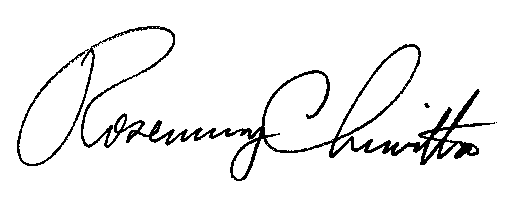 							Rosemary Chiavetta							SecretaryContact:  Insurance   (717-787-1227)	  Safety         (717-772-2254)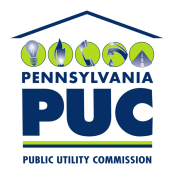 COMMONWEALTH OF PENNSYLVANIAPENNSYLVANIA PUBLIC UTILITY COMMISSIONP.O. BOX 3265, HARRISBURG, PA 17105-3265IN REPLY PLEASE REFER TO OUR FILE